ВЫКОПИРОВКА ИЗ КАРТЫ  градостроительного зонирования территории в границах гп. Сиверский в части границ территориальных зон с указанием земельного участка, расположенного по адресу: Ленинградская область, Гатчинский муниципальный район, Сиверское городское поселение, д д. Большево, ул. Центральная, уч.142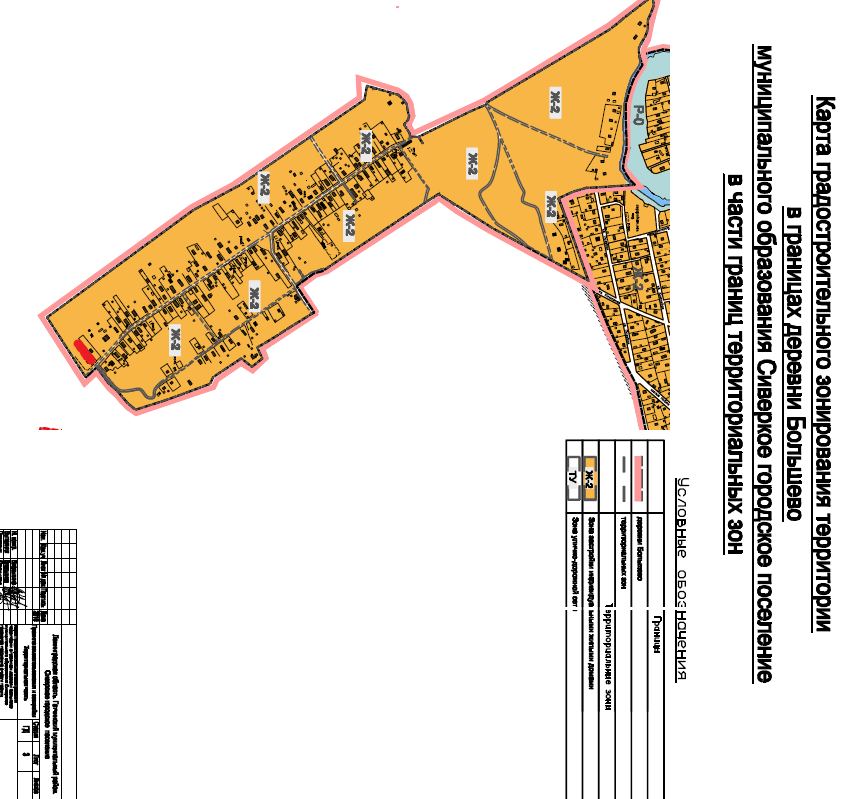 	* Правила землепользования и застройки МО «Сиверское городское поселение Гатчинского муниципального района Ленинградской области» утверждены  Приказом Комитета  по архитектуре и градостроительству Ленинградской области  №28 от 20.05.2016 года.Условные  обозначения:  -    земельный участок по адресу: д. Большево,  ул. Центральная, уч.142                                        (кадастровый номер 47:23:0918005:93)